ОТЧЕТ Главы администрации муниципального образования городского поселения «п. Новый Уоян» Ловчей Ольги Владимировны орезультатах деятельности администрации и Совета депутатовмуниципального образования городского поселения «п. Новый Уоян» Уважаемый Игорь Валериевич! Уважаемые депутаты, приглашенные и жители нашего поселка! Сегодня мы проводим очередное отчетное собрание по итогам работы Администрации и Совета депутатовМО ГП «п.Новый Уоян» за 2016 год. Эти отчеты стали традиционными, и мы видим в них возможность прямого общения с людьми и получения необходимой информации для совершенствования нашей работы.Основными задачами в работе администрации городского поселения «п.Новый Уоян» в 2016 году было исполнение полномочий согласно 131-ФЗ «Об общих принципах организации местного самоуправления в Российской Федерации», Уставу муниципального образования и другим НПА. Это, прежде всего:  исполнение бюджета городского поселения «п.Новый Уоян»  обеспечение бесперебойной работы учреждений;  благоустройство  взаимодействие с предприятиями и организациями всех форм собственности с целью укрепления и развития экономики городского поселения «п.Новый Уоян».      Бюджет поселения - это основной показатель развития, и ему мы     уделяем первостепенное внимание, ведь при наличии средств можно с положительной отметкой выполнить поставленные задачи.Ведь одной из главных задач муниципалитета является своевременное и грамотное распоряжение средствами бюджета.  За отчетный период администрация поселения работала в соответствии утвержденным решением Советом депутатов бюджетом на 2016 год, который по доходам в целом выполнен на 104,7 %. Доходная часть увеличилась в сравнении с 2015 годом на сумму 2032 879,59 рублей (или на 17,7%.)  В 2016году доходная часть бюджета муниципального образования городского поселения «п. Новый Уоян» исполнена в сумме 13 549 312,53 рублей, из них налоговые и неналоговые доходы составляют 83.0% 11 246 177,48 рублей. Налоговые и неналоговые доходы увеличились на сумму 1 196 499,67 рублей (или на 19,1%), за счет акциз и налога на доходы физических лиц. Неналоговые доходы увеличились на сумму 357 049,90 (или на 58%).Безвозмездные поступления увеличились на 836 379,92 рублей или на 57,0%.Расходы местного бюджета за отчетный период исполнены в сумме 11 233 896,66рублей, что составляет 89,1% к уточненному годовому плану. Местный бюджет за 2016год исполнен с профицитом в сумме 2 315 415,87 рублей, что связано с наличием остатков денежных средств на счете местного бюджета по состоянию на 01.01.2016г. и на 01.01.2017года. Остатки денежных средств образованы за счет поступлений доходов на уплаты акцизов, которые планируется исполнить в 2017 году по разделу «Дорожное хозяйство» (дорожные фонды) на содержание дорог общего пользования местного значения. В структуре исполнения расходов бюджета муниципального образования городского поселения «п.Новый Уоян» наибольший удельный вес занимают расходы в разрезе отраслей:   «Общегосударственные вопросы» - 53,8%, «Национальная оборона»-2,5%, «Национальная безопасность и правоохранительная деятельность»-1,0%, «Национальная экономика» «Дорожное хозяйство (дорожные фонды)» - 10,2%, «Жилищно- коммунальное хозяйство»-16,7%, «Культура и кинематография» -14,7%,   «Физическая культура и спорт» -1,1%. Расходы бюджета	были 	сконцентрированы на приоритетных направлениях, отвечающих 	интересам 	социально-экономического развития муниципального образования городского поселения «п.НовыйУоян».Кредиторской задолженности нет.  Администрация поселения продолжит работу по сбору налоговых и неналоговых платежей, выявлению резервных доходных источников, привлечению в бюджет дополнительных средств.
Бюджетная политика, проводимая в поселении, ориентирована на оптимизацию бюджетных расходов, соблюдения режима экономии и повышения эффективности расходования бюджетных средств и служит в первую очередь решению приоритетных задач социальной сферы.
Следуя принципам открытости и прозрачности бюджетной политики, Администрация ежеквартально размещает отчеты об исполнении бюджета поселения на официальном сайте и публикует в средствах массовой информации.
НОРМАТИВНО- ПРАВОВОЕ РЕГУЛИРОВАНИЕ И ОРГАНИЗАЦИОННАЯ РАБОТАРаспоряжением главы поселения утвержден график приема граждан по личным вопросам должностными лицами администрации. За 2016 год Администрацией городского поселения разработано и издано 118 постановлений и 102 распоряжения. Принято входящей документации – 1032, исходящей документации – 963ЮРИДИЧЕСКАЯ ОСНОВА АДМИНИСТРАЦИИ МО ГП «п.Новый Уоян». В ходе реализации Федерального Закона от 27.07.2010 № 210-ФЗ «Об организации предоставления государственных и муниципальных услуг», специалистами администрации городского поселения проводилась работа по разработке административных регламентов по предоставлению муниципальных услуг населению. За отчетный период в администрацию муниципального образования городского поселения поступило 555 письменных обращений и заявлений граждан городского поселения. Выдано 1586 справок по просьбе граждан. На личном приеме к Главе обратилось 337 человек. Основные темы, затрагиваемые в обращениях – улучшение жилищных условий, ветхо-аварийное жилье, сфера ЖКХ, откачка ЖБО и вывоз ТБО, освещение улиц, социальное обеспечение, ремонт и выделение жилья, соблюдение правопорядка, вопросы приватизации, включение в программы: по выезду из районов Крайнего Севера и «молодая семья» и др.  Все поступающие замечания и предложения ставятся на контроль администрации, по ним даются поручения ответственным работникам и службам. Хотелось бы отметить, что рассматриваются все обращения граждан. Многие обращения были рассмотрены и выполнены в срок и заявителям даны письменные ответы, некоторые находятся в стадии рассмотрения, есть и такие, которые будут исполнены в перспективе.В День Конституции Российской Федерации 12 декабря 2016года, в администрации МО ГП «п.НовыйУоян» с 12.00 часов до 20.00 часов вечера проводился общероссийский день приема.Для информирования населения о деятельности администрации муниципального образования городского поселения «п. Новый Уоян» используется официальный сайт администрации, где размещаются нормативно-правовые акты, вся информация о работе администрации: структура, штатное расписание, график работы, объявления, новости, информация о вакансиях, а также сведения о доходах муниципальных служащих в соответствии с ФЗ - №25 от 02.03.2007г. «О муниципальной службе в РФ». Проводится регулярное информирование населения об актуальных событиях и мероприятиях в поселении. Словом, вся деятельность администрации является открытой и доступной для ознакомления.В рамках реализации требований федерального законодательства по противодействию коррупции в администрации муниципального образования городского поселения разработана и утверждена нормативная правовая база. Проводятся мероприятия по противодействию коррупции, в соответствии с утвержденным Планом, а именно, антикоррупционная экспертиза нормативных правовых актов и их проектов, контроль за соблюдением муниципальными служащими администрации требований законодательства о муниципальной службе, проводится мониторинг нормативно-правовой базы по вопросам противодействия коррупции. Информация о деятельности администрации по противодействию коррупции размещена на официальном сайте администрации. Межрайонной Прокуратурой систематически проводится проверка нормативных правовых актов по противодействию коррупции. В 2016году Советом депутатов была проведена большая работа, которая была направлена на реализацию основных положений 131-ФЗ «Об общих принципах организации местного самоуправления в Российской Федерации», и осуществлялась в соответствии с полномочиями представительного органа местного самоуправления МО ГП «п. Новый Уоян» по исполнению нормотворческих, контрольных и представительных функций. Главной задачей депутатского корпуса в 2016 году стало совершенствование нормативно-правовой базы поселения по решению вопросов местного значения. В 2016году было проведено – 12 сессий Совета депутатов, принято 37 решений. Депутатами решались вопросы по формированию и расходованию бюджета МО ГП «п. Новый Уоян». В соответствии с изменениями, внесенным в ФЗ-131 «Об общих принципах организации местного самоуправления в Российской Федерации», Советом депутатов были внесены изменения в Устав МО ГП «п.Новый Уоян». В отчетном году продолжена работа по совершенствованию взаимодействия с органами государственной власти, органами местного самоуправления, деятельность по межмуниципальному сотрудничеству.  В 2017году депутатский корпус продолжит свою деятельность с учетом новых задач и требований в решении вопросов местного значения. НАСЕЛЕНИЕ. Общая численность населения на конец декабря 2016года составила по статистике 4220, а фактически проживают 4374 человек. Из них 1658 мужчин, женщин-1745, детей до 18 лет-971 человек, пенсионеров -1097 человек.   Участников боевых действий -21человек. Тружеников тыла -11, члены семей погибших «умерших» ветеранов боевых действий-3, многодетных семей -41, реабилитированных-14.Численность экономически активного населения –1836человек, которые трудятся на обслуживании железной дороги, в лесхозе, на объектах коммунального хозяйства, социальной сферы и др. предприятиях. Специалистом по военно-учётному столу в 2016 году призывалось 58 человек. Вручено 30 повесток.В результате в 2016 году в военкомат явилось 30 молодых ребят. На военном учете в поселении состоит 724 человек, что в соответствии с прошлым годом уменьшилось на 56 человек, призывников 58, несут службу-10. Центр занятости населения:Государственное казенное учреждение  «Центр занятости населения Северобайкальского района»На 1 февраля 2017 года в Центре занятости населения состоит на учете – 53 человека.Минимальная заработная плата составляет – 9750 рублей.Средняя заработная плата – 28861 рубль.За 2016 год по п.Новый Уоян получателей мер социальной поддержки населения – 800 человек, сумма выплат составила 10010,5 тыс. руб. Получателей ЕДВ – 671 человек, сумма выплат составила 3502,5 тыс. руб.;Получателей субсидии на оплату жилья и коммунальных услуг – 172 человека, сумму выплаты выделить по отдельному поселению не предоставляется возможным.Не имея своего фонда социальной поддержки, администрация проводит работу совместно с общественными комиссиями; Советом ветеранов, советом инвалидов, женсовет, предпринимателями и ТОСами, оказывающих безвозмездную помощь.   Благотворительные акции проводятся к Дню пожилого человека, Дню Победы, К Новому году при помощи благотворительной акции дети из многодетных семей получили новогодние подарки.КУЛЬТУРА И МОЛОДЁЖНАЯ ПОЛИТИКАОБЕСПЕЧЕНИЕ УСЛОВИЙ ДЛЯ РАЗВИТИЯ ФИЗИЧЕСКОЙ КУЛЬТУРЫ И МАССОВОГО СПОРТА, ПРОВЕДЕНИЕ СПОРТИВНО-МАССОВЫХ МЕРОПРИЯТИЙ.	      Важнейшими задачами 	совершенствования культурно-просветительской сферы является формирование нового менталитета жителей, в основе которого лежит стремление улучшить собственную жизнь эффективным трудом, развитие потребностей в культурном проведении досуга и обеспечение возможности их реализации. За 2016 год проведено много интересных мероприятий, активизировалась посещаемость населения на общепоселковые мероприятия.Коллективом МБУ КДЦ «Туяна» в январе 2016года была проведена праздничная театрализованная рождественская встреча для взрослого населения «В ночь на Рождество»  Для детей от 6 и до18 лет проведены развлекательно игровые дискотеки.      По традиции был подготовлен и проведён большой театрализованный Рождественский концерт.В нём приняли участие все коллективы КДЦ.23 февраля провели праздничный конверт, посвященный «Дню защитника отечества». Перед концертом в фойе был организован шахматно - шашечный турнир, армрестлинг и дартс.  В этом году праздничный концерт, посвященный празднику белого месяца «Сагаалган» был проведен на сцене ДК «Железнодарожник».Коллективами ДК «Туяна» были исполнены национальные танцы и песни. По традиции был приглашены: народный коллектив «Гоюун» из с.Уоян солисты хореографического коллектива «Краски Северобайкалья»  и образцовой цирковой студии «Радуга»,  все выступающие получили большое удовольствие даря свое выступление зрителям. Традиционно в фойе была организована продажа бурятских народных блюд и угощение горячим чаем.На спортивной площади «Баянгол» провели театрализованный общепоселковый праздник «Проводы зимы». Концертные номера, конкурсы гармонично вплетались в театрализованное представление, которое возвещало о начале весны. Были проведены традиционные конкурсы распилка и рубка дров, бой подушками, перетягивание каната, поднятие гири, лазание по столбам также провели конкурс на лучший наряд зимы и весны. В завершении традиционно сожгли зиму при этом водя хоровод. Чай с блинами и песни с танцами под гармонь согревали народ.   6 марта был проведен праздничный концерт,посвященный «Международному женскому дню». Перед концертом в фойе проводился конкурс рисунка «Мама милая моя», выставка-распродажа местных умельцев. Все зрители этого концерта дали высокую оценку всем выступающим.Активное участие наши коллективы приняли в традиционном районном мероприятии «Байкальская рыбалка». Хореографические коллективы «Мираж, «Кристалл», народный коллектив «Сударушка» поделились своим мастерством и задором с жителями Нижнеангарска и гостями праздника.30 мая состоялся отчетный концерт коллективов МБУ КДЦ «Туяна». По традиции концерт открылся парадным шествием коллективов, во главе с их руководителями. Зрители с восторгом встречали артистов, которые отдавали свое тепло, задор и энергию в зрительный зал.9 мая были организованы мероприятия посвященные:
- празднованию Дня победы. По традиции мероприятие началось с парада жителей поселка Новый Уоян со стадиона МБУСОШ №36. Жители прошли по поселку парадным шествием, впереди шла колона бессмертного полка, дети и внуки несли фотографии своих родных, которые воевали на фронтах и в тылу. Походу шествия пелись песни под гармонь, выкрикивались лозунги с криками УРА. Колонна подошла к обелиску, где состоялся митинг и возложение цветов. После митинга на сцене, построенной на алее памяти состоялся большой праздничный концерт. Песни военных лет в исполнении Народного коллектива «Сударушка», хореографического коллектива «Мираж», «Кристалл», вокального коллектива, а также выступление воспитанников д/с «Лесная поляна» и учащихся детской школы искусств затрагивают сердца ветеранов и зрителей. Торжественный митинг, полевая кухня, праздничный вечерний концерт и салют собрали большое количество местных жителей и гостей посёлка.Традиционный велопробег Новый Уоян – с.Уоян.- Новый Уоян был проведен торжественно с возложением цветов к обелискам. В с.Уоян участники велопробега пили чай с угощениями.А также в мае прошли спортивно- массовые мероприятия среди коллективов поселения, посвященные Дню Победы.22 июня провели акцию «Свеча памяти». В ней приняли участие жители поселка они минутой молчания и возложением зажженных свечей почтили память людей, которые погибли в первый день начала Великой Отечественной Войны.   Впервые  в поселении проводились такие мероприятия, как День рыбака, День автомобилиста. В этом году на базе поселка Новый Уоян был проведен районный массовый спортивный праздник «Сурхарбан». Праздник проходил с большим размахом на стадионе МБОУ СОШ№36. Открытие праздника началось с парада команд участников соревнований. Перед началом соревнований для поднятия духа выступили коллективы: народный коллектив «Сударушка», хореографический коллектив «Мираж», «Кристалл», образцовая цирковая студия «Радуга». Соревнования прошли весело и дружно. Все зрители и участники остались довольны от мероприятия.    В этом году Нашему поселку исполнилось 40лет. В связи с этим замечательным днем на площади возле администрации поселка, было проведено большое массовое гуляние.  Праздник начался с парада всех организаций, которые существуют и которые были при начале строительства нашего поселка. Шествие началось с обелиска победы. Каждая организация подготовилась, они были одеты в костюмы и несли отличительную атрибутику, принадлежащую их сфере деятельности. На площади расположились палатки для распродажи. Так же была оформлена выставка народных умельцев. Праздничный концерт был начат с песни «Уоян» музыка Евгения Инешина на стихи Сергея Балакорева. Концертная программа была очень обширная. Поздравить наших жителей приехали Глава МО «Северобайкальский район» Пухарев И.В., главы поселений, артисты с Нижнеангарска, Наши соседи с с.Уоян. В рамках концерта был проведен традиционный конкурс колясок. Постарались поздравить каждого жителя поселка, который внес свою лепту в строительство и развития нашего поселка.  Праздник прошел на высокой ноте, все жители поселка и гости остались довольны торжеством. В завершении была ночная дискотека и праздничный салют.   В сентябре проведена ярмарка «Дары осени». Народный коллектив «Сударушка» подготовили для жителей поселка концертную программу. Зрители с восторгом и аплодисментами встречали артистов. Мероприятие прошло весело и с огоньком.     Ко «Дню пожилого человека» был проведен праздничный концерт.  Перед концертом в фойе ДК состоялся шахматно-шашечный турнир, выставка распродажа рукодельниц нашего поселка, экспресс - диагностика. Конкурс детского рисунка «Бабушка рядышком с дедушкой». После концерта состоялось чаепитие с конкурсами, танцами и песнями.  В ДК Железнодорожник 26 ноября провели традиционный концерт, посвященный «Дню матери». В концерте учувствовали все коллективы МБУ КДЦ «Туяна» и дети дома детского творчества. Со сцены звучали песни, стихи для мам и бабушек. Танцевальные коллективы дарили веселые и зажигательные танцы. Перед концертом в фойе была проведена развлекательно игровая программа с конкурсами, мастер классами в ней приняли участие Д/С «Лесная поляна», ТОС «Молодежный».  3 декабря в кафе «Сосновый бор» провели праздничное мероприятие, посвященное международному дню инвалида «От сердца к сердцу». Мероприятие было проведено в форме чаепития. Перед гостями выступил народный коллектив «Сударушка», со своими веселыми и задорными песнями. Галина Журавлева подарила два танца «Цыганочка» и «Черноморочка». С любовью и восхищением принимали солистку образцовой цирковой студии «Радуга», с номером «Алиса». Дети Дома детского творчества приготовили поздравительные открытки с пожеланиями здоровья и счастья. В ходе праздника были проведены игры, пелись песни и частушки, танцевали. Мероприятие прошло весело, все гости ушли с хорошим настроением. Детская библиотека подготовила выставку «От души»30 декабря была проведена поселковая социальная ёлка. Работниками МБУ КДЦ «Туяна» и совместно с работниками Школы искусств была проведена театрально-игровая программа в традициях новогодних утренниках. Дети с удовольствие принимали участие в представлении и играх. По традиции рассказывали стихи и пели песни Деду Морозу и Снегурочки. Был проведен конкурс на лучший костюм, и исполнения танца. Все дети остались довольными и ушли домой с хорошим настроением.     Библиотечное обслуживание в 2016 году осуществлялось железнодорожной, поселковой, детской библиотекой и школьной. В работе детской библиотеки используются формы работы с читателями, позволяющие сделать библиотеку одновременно и информационным учреждением, и одним из центров организации досуга детей. Обслуживание пользователей библиотек проводилось дифференцированно с учетом их возрастных особенностей. Специалист библиотеки работает в тесном взаимодействии со школьной библиотекой.  Книжный фонд поселковой детской библиотекой составляет 5тыс.,808экземпляров. Зарегистрировано 535 читателей. За 2016год Проведено 159 мероприятий.Очень много мероприятий были направлены на патриотическое воспитание нашего молодого поколения.Вопрос воспитания патриотизма и уважения к истории Отечества является одним из основного направления.  Патриотическое воспитание всегда было в центре внимания библиотек, даже в те годы, когда это понятие широко не употреблялось.Патриотизму нельзя научить. Его надо воспитывать в полном смысле этого слова с пеленок, когда образное слово, эмоции, чувства значат больше, чем разум. Роль книги и библиотеки в этом воспитательном процессе крайне важна. Причем именно детской библиотеки, учитывающей психологические и индивидуальные различия детей разных возрастных групп.Каждый год в библиотеке проводятся памятные мероприятия, такие как посвященные освобождению блокадного Ленинграда.2 февраля — День разгрома советскими войсками немецко-фашистских войск в Сталинградской битве 1943 г.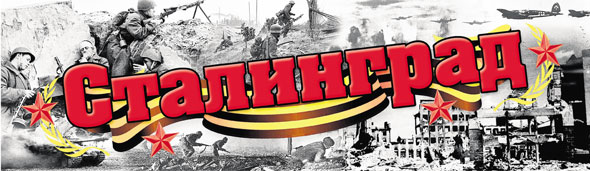 6 февраля в рамках военно-патриотической работы в детской библиотеке прошел час мужества и славы «Сталинградская битва», посвященный Дню разгрома советскими войсками немецко-фашистских войск в Сталинградской битве. И много других мероприятий направленных. как на экологическое просвещение детей и подростков. Краеведение, а также мероприятия, посвященные здоровому образу жизни.Цели и задачи этих мероприятий – помочь детям и подросткам приобрести знания о вреде наркотиков, опасности формирования наркотической зависимости, социальных и медицинских последствиях употребления наркотиков и сформировать к этому негативное отношение. Научить детей уважать себя, верить в свои силы, осознавать свою социальную роль; вести информационную и консультативную работу среди родителей и детей за здоровый образ жизни. ЛитературоведениеВхождение ребенка в книжную вселенную происходит, в первую очередь, с помощью детской литературы, которая питает ум и воображение маленького человека, открывая ему новые, прежде неведомые миры, рисуя образы реального окружающего мира диктует возможные модели поведения и отношений между людьми.Эстетическое воспитание детей, проведены различные тематические беседы.Правовое воспитание детей.12 декабря в школе №36 зав. детской библиотеки Людмила Геннадьевна Зуева в 11 классе провела познавательный час к Международному дню борьбы с коррупцией.«Наша литература – наша гордость, лучшее, что созданонами как нацией. В ней – вся наша философия,в ней запечатлены великие порывы духа;Мощь, мудрость и красота литературы открываетсяво всей своей широте толькоперед человеком, просвещенным и знающим».Спорт.Красивого и здорового человека формирует спорт. В 2016 году было проведено 46 спортивно – массовых мероприятий, из них поселковых - 35 мероприятий, районных – 5, межрайонных, региональных и всероссийских – 6 мероприятий.  В сентябре проведена всероссийская акция «Кросс наций», а также традиционные спортивные мероприятия ко Дню молодежи, Дню поселка, Дню железнодорожника. На районный спортивный праздник «Сурхарбан – 2016», который проходил в п. Новый Уоян и приурочен к 40 – летию поселка, силами ТОСов, спортсменов и молодежи все спортивные площадки, стадион были выкрашены и приведены в соответствующий порядок. На этот праздник п. Новый Уоян выставил две команды, общим количеством 46 человек. Команда №1 п. Новый Уоян заняла 1 общекомандное место, команда №2 п. Новый Уоян заняла общекомандное 2 место.  В зимнее время постоянно работал ледовый каток, на котором проходили соревнования среди детей, массовые катания и игры в хоккей.Общественные организации.За прошедший период в нашем Муниципальном образовании городского поселения поселок Новый Уоян произошло немало изменений и продвижений в общественной жизни поселка.Вот уже второй  год в поселении успешно работает Совет Молодёжи, который высоко держит планку активного инициатора и исполнителя разных добрых дел, молодежный актив, помогает администрации поселения в подготовке и проведении культурно-массовых и спортивных мероприятиях, а так же различных экологических акций, волонтерского движения.Подростки – дело государственное, ибо из подростков созидаются поколения». (Говорил знаменитый русский писатель Фёдор Достоевский). Администрацией поселка совместно с Советом депутатов, Советом Молодёжи и общественными организациями.с успехом проведены Экологические акции, а также участие в «Международном дне по борьбе с наркотиками». положительную оценку получили такие дела, как акция «Помоги ребенку», суть акции заключается в том, что неравнодушные люди нашего поселка оплачивают содержание ребенка в детском саду, либо питание в школе детей из семей, находящихся в трудной жизненной ситуации.  без участия Совета Молодежи невозможны теперь праздники, такие как  «День молодѐжи», «День защиты детей», «День знаний» «День пожилого человека», «Проводы зимы» и, многое другое. наша молодѐжь, Совет депутатов, совместно со школой принимали участие в «Кроссе нации», а также в спортивно-массовых мероприятиях, в организации палаточного лагеря «Бакани».    С 2015 года при администрации поселка организован Совет «ТОСОВ» - председателем которого является Удовиченко Алексей Владимирович. Председатели ТОСов так же являются активными помощниками администрации поселения во всех хозяйственных делах, особенно в вопросах благоустройства и наведения порядка на своих территориях. Они не стоят в стороне при проведении различных мероприятий и акций, организации досуга; принимают активное участие в работе по наведению чистоты на территории поселения посредством проведения волонтерских движений, субботников. То есть, общественное самоуправление включает в себя практически все наши «житейские» вопросы. Опыт показал, что население само в состоянии решить некоторые проблемы, естественно, наша помощь не исключается.  ТОС как раз и является формой общественной активности людей, инструментом защиты интересов граждан. Администрация поселка может эффективно работать только в том случае, если население будет заинтересовано в решении общественно значимых вопросов и вопросов местного значения.ТОС «Барс», который работает и существует с 2013 года. Активно посещают тренажерный зал и рабочая молодежь и, даже женщины пенсионерки. Наверное, не стоит даже говорить, что количество желающих посещать ТОС растет с каждым днем.    Ощутимая помощь и поддержка в проведении и организации различных поселковых мероприятий в лице руководителя Алексея Владимировича Удовиченко и его подопечных, всегда очень кстати. В ТОСе «Улыбка» произошли изменения, теперь его возглавляет Пак Елена Олеговна.В 2014 были выделены районной администрацией средства в сумме 100 тыс.руб.для оборудования детской площадки, в 2015г. Площадка была установлена, но, к сожалению, не просуществовала долго. Хотелось бы сказать, что опыт показывает, что важно не приобрести, а сохранить уже созданное. Здесь важно участие каждого жителя нашего поселка. Хочется пожелать ей успехов в достижении поставленных целей и задач, терпения и поддержки жителей.Мы, со своей стороны, понимаем, как важно развить у людей «чувство хозяина» не только своего дома и двора, но и улицы, квартала, поселка. Тогда и отношение изменится, и наш поселок преобразится. ТОС «Возрождение» существует с 2011года, руководит им с 2015года Кожевникова Татьяна Анатольевна.  Их стезя – это развитие и поддержка хоккея и других зимних видов спорта среди детей и взрослого населения поселка – это оказывает положительное влияние на общую спортивную обстановку в поселении.   Турниры среди взрослых, детей и подростков - это регулярные мероприятия в поселении. Организация досуга населения на ледовом корте, который посещает каждый третий житель поселка в зимний период.    ТОС «Молодежный» Работает с 2011года, председателем является Бондаренко Екатерина Петровна. Их визитная карточка — это детская площадка, оснащенная тренажерами.  Но деятельность, которую осуществляет ТОС, весьма разнообразна. Это организация различных мероприятий, акций чистоты, участие в поселковых мероприятиях.ТОС «Мечта», председателем является Юсупова Юлия Рахимовна, активно участвует во всех мероприятиях, а также в культурной жизни поселка.Огромный вклад внесли наши общественные объединения: Совет Инвалидов, Совет Ветеранов. Проводятся благотворительные акции к Дню пожилого человека, к Дню инвалида, Дню Победы, Новому году, Дню защиты детей.  Администрация поселка совместно с Советом инвалидов под руководством Татьяны Анатольевны Силивеевой вносит неоценимый вклад в своем деле. Регулярные выезды по поселку к людям с ограниченными возможностями, контроль и помощь в их жизни. Не проходят мимо и праздники: так к Дню Инвалида (3 декабря) подопечные Татьяны Анатольевны были отмечены небольшими сувенирами и приглашением на концертную программу. В предновогодние праздники дети-инвалиды были рады подаркам от Деда Мороза.  Совет Инвалидов работает и не оставляет без внимания и участия никого из своих подопечных в своей нелегкой жизненной ситуации. Особая забота – о ветеранах, ведь известно, что хорош тот мир, где спокойно живётся и молодым, и старым.  Совет Ветеранов работает в поселении с 2013 года, руководителем является Попова Галина Павловна. Члены Совета собирают информацию о ветеранах труда, тружениках тыла, детей войны, их условиях проживания и материальном положении. Уже стало традицией ежегодно дарить ветеранам подарки к юбилеям.        Не забывают они отмечать пожилых людей и в праздники: это и посиделки с песнями ко Дню пожилого человека и новогодние голубые огоньки. Определенная работа в 2016 году проводилась по вопросам имущественных (жилищных) и земельных отношений: ЖИЛИЩНЫЙ КОНТРОЛЬ.Специалистом по жилищному контролю.В соответствии с Жилищным кодексом РФ было организовано и проведено 6 общих собраний с собственниками жилых помещений многоквартирных домов по вопросу создания Советов МКД, выбору председателя Совета дома, выбору способа управления МКД. Жители были заранее оповещены посредством размещения объявлений на стендах МКД, а также на сайте поселения. Кроме того, была размещена информация в целях информирования граждан по вопросам капитального ремонта общего имущества в многоквартирных домах, а также в целях увеличения уровня сбора платежей за капитальный ремонт.  На территории поселения «поселок Новый Уоян» расположено 37 многоквартирных домов. В 21 из которых выбран способ управления непосредственный, у16 домов способ управления не выбран и не реализован.По МКД у которых не выбран способ управления, администрацией МО ГП «п.Новый Уоян» в 2016году был проведен 1 аукцион по отбору управляющей организациейСамым актуальным вопросом в поселении на сегодняшний день являются программы по переселению граждан из ветхого и аварийного жилищного фонда: По программе по 185-ФЗ «Переселение граждан из аварийного жилищного фонда с учетом развития малоэтажного жилищного строительства в республике Бурятия на «2013-2017гг», утвержденной постановлением Правительства Республики Бурятия №332 от 27.06.2013г.   Администрацией МО «Северо-Байкальский район» предоставлено возмещение за жилые помещения жителям п. Новый Уоян - 69 собственникам, в сумме 128,307,056 рублей, площадь жилых помещений составила 3843,6 кв.м.Так же по данной программе администрацией МО «Северобайкальский район» для граждан, проживающих в аварийных жилых помещениях в п.Новый Уоян, приобретено на вторичном рынке 79 квартир. Общая площадь приобретенного жилья составила 4098,5 кв. м на сумму не менее 136.816,127 рублей.Программа переселения граждан из ветхого и аварийного жилищного фонда в зоне БАМ          16 июня 2016г. Постановлением Правительства Республики Бурятия утвержден Порядок формирования и утверждения очередности расселения многоквартирных домов, признанных в установленном порядке аварийными и подлежащими сносу, и жилых помещений, признанных непригодными для проживания, расположенных в зоне Байкало-Амурской магистрали, в рамках Государственной программы Республики Бурятия «Развитие строительного и жилищно-коммунального комплексов Республики Бурятия» и о внесении изменений в Постановление Правительства Республики Бурятия от 02.08.2013г №424 «Об утверждении государственной программы Республики Бурятия «Развитие строительного и жилищно-коммунального комплексов Республики Бурятия», где пункт 1.16 приложения №1 Порядка  изложены в следующей редакции:«1.16. Очередность расселения многоквартирных домов, признанных в установленном порядке аварийными и подлежащими сносу, и жилых помещений признанных непригодными для проживания (далее- очередность расселения), формируется Министерством и утверждается Правительством Республики Бурятия».Согласно данной очередностиВ 2016г. социальные выплаты предоставлены 34 собственникам, общая площадь жилых помещений которых составила 2345,8 кв. м, на сумму 77 741 809,7 рублей.Приобретено на вторичном рынке жилья 12 жилых помещений, общая площадь которых составила 654,9 кв. м, на сумму 21.751 193,7 рублей.МЕРОПРИЯТИЯ ПО УЛУЧШЕНИЮ ЖИЛИЩНЫХ УСЛОВИЙ ГРАЖДАН.В 2016 в администрацию поселения поступило 26 обращений от жителей поселка по вопросу предоставления и выделения жилья.Жилищно-бытовой комиссией было проведено 12заседаний и рассмотрено 72 вопроса. Признано нуждающимися в улучшении жилищных условий –  4 гражданина, 3гр-на - нуждающихся в жилом помещении (категория малоимущего).В списке очередников на получение жилья в администрации городского поселения на 31.12.2016года – состоит  379 семей.97 семьям была оказана помощь в переоформлении договоров социального найма, 49 семей – в приватизации.      Администрацией поселка проводится большая работа по выезду с севера в соответствии с 125-ФЗ «О жилищных субсидиях гражданам, выезжающим из районов Крайнего Севера и приравненных к ним местностей». За 2016год поставлены в очередь по выезду с севера 4 семьи (12человек).В 2016году получили сертификаты по выезду из районов Крайнего Севера и приравненных к ним местностей категория инвалиды -5 семей.МУНИЦИПАЛЬНЫЙ ЗЕМЕЛЬНЫЙ КОНТРОЛЬ. Органом, осуществляющим муниципальный земельный контроль на территории поселения, является администрация муниципального образования.Специалистом администрации по земельному контролю, осуществляется работа по присвоению и уточнению характеристик земельных участков, находящихся в собственности организаций и частных лиц, проводится разъяснительная работа среди населения о необходимости постановки на кадастровый учет земельных участков, не имеющих кадастровой оценки, регистрации права собственности на объекты недвижимости, проводятся собрания с собственниками земельных участков, по дворовые обходы территории поселения.
Кроме того, пристальное внимание администрации, по-прежнему, направлено на повышение налогового потенциала.Утвержденным планом проведения проверок на 2016 год было запланировано 2 плановых выезда. В связи с выходом специалиста из декретного отпуска, план проведения проверок выполнен на 70%.  Специалистом по земельному контролю проведено плановых проверок за отчетный период - 31, в том числе: в отношении юридических лиц индивидуальных предпринимателей - 6; - в отношении физических лиц – 25. Совместные проверки специалистом с органами государственного контроля (надзора) в 2015 году не проводились. Эксперты и представители экспертных организаций к проведению проверок не привлекались. Из 25 проверок соблюдения земельного законодательства физическими лицами, выявлено: 10 нарушений – это использование земельных участков без оформленных в установленном порядке правоустанавливающих документов на землю. По выявленным нарушениям были выписаны предписания об устранении правонарушения физическими лицами; 2 проверки не проведены, по причине смены постоянного места жительства собственников земельного участка; 1 проверка не проведена, отсутствовал собственник земельного участка на момент проведения проверки; 11 проверок, нарушений не выявлено. Из 6 проверок юридических лиц и индивидуальных предпринимателей, выявлено: 4 проверки, нарушений не выявлено 2 проверка не проведена, по причине отсутствия индивидуального предпринимателя на момент проверки. Помимо плановых проверок к общему списку добавилось еще 3 внеплановых проверок. Основанием для проведения внеплановых проверок является ст. 72 Земельного кодекса РФ.  Так же в течение 2016 года рассмотрено 8 обращений жителей поселения. Администрацией поселка было выявлено 3 нарушения - самовольная постройка на земельном участке, самовольный захват земли и использование земельных участков без оформленных в установленном порядке правоустанавливающих документов на землю. По результатам проведенных проверок были выписаны предписания об устранении нарушений.За 2016 год было проведено 28 аукционов по продаже земельных участков или права на         заключение договоров аренды земельных участков, в которых более одного заявителя не участвовало, в виду чего все аукционы считались не состоявшимися, в связи с этим заключено 10 договоров аренды и 18 договоров купли-продажи земельных участков.- 47 договор купли-продажи земельных участков без проведения торгов;- 6 земельных участка выдано на бесплатной основе под индивидуальное жилищное строительство.ПОЛНОМОЧИЯ ПО ВЛАДЕНИЮ, ПОЛЬЗОВАНИЮ РАСПОРЯЖЕНИЮ ИМУЩЕСТВОМ, НАХОДЯЩЕГОСЯ В МУНИЦИПАЛЬНОЙ СОБСТВЕННОСТИВ собственности городского поселения находится: жилищный фонд, поселковое кладбище, дороги местного значения. Для повышения эффективности управления муниципальной собственностью и уменьшением расходов на содержание в течение 2016 года проведен- 1 аукцион на право заключения договора аренды объектов недвижимого имущества. По результатам, которых в аренду сдано 1 нежилое помещение, общей площадью 191кв. м, размер арендной платы составил 232 375,2 рублей. Администрацией 	поселка 	проводится 	большая 	работа 	по похозяйственному учету, данные по похозяйственному учету ведутся как в электронном, так и на бумажных носителях. В личных подсобных хозяйствах в поселении на сегодняшний день числится: свиней-87, коз-27, лошадей-1, птица-960.ИП занимающиеся подсобным хозяйством: крс-2, свиньи-35, птица-60.Вот уже второй год в администрации поселка работает МФЦ, который предоставляет услуги населениюЕсли в 2015 году МФЦ начинал работу с создания всего 20 услуг, то сегодня населению их предоставляется уже 138.В администрации поселка   организованы приёмы граждан специалистами районных служб, ведётся регулярный приѐм граждан службами: нотариус, специалистами комитета коммунального хозяйства, специалистом по ветхому жилью, районная комиссия по делам несовершеннолетним, специалистом по сельскому хозяйству и эвенкийским вопросам. Работали выездные офисы Пенсионного фонда, налоговой службы. Вели прием граждан представители прокуратуры, роспотребнадзора.УЧАСТИЕ В ПРОФИЛАКТИКЕ ТЕРРОРИЗМА И ЭКСТРЕМИЗМА НА ТЕРРИТОРИИ ПОСЕЛЕНИЯ.В целях профилактики терроризма и экстремизма проводится информирование граждан поселка по вопросам предотвращения террористических актов и проявления бдительности в местах массового скопления граждан посредством плакатов, размещаемых на информационных стендах, подъездах многоквартирных домов. Благоустройство территории.  «Природа человека не терпит остановки в движении и казнит всякую бездеятельность». (Справедливо заметил знаменитый немецкий поэт Вольфганг Гёте).Одним из основных направлений работы администрации является благоустройство поселка, создание комфортной среды для проживания. К сожалению, жители и предприятия нашего поселка довольно часто и много допускают нарушений в сфере благоустройства. В течение всего года проводилась работа по уборке и поддержанию санитарного состояния поселения, силами самого населения и по инициативе администрации так и работниками предприятий.Администрация поселка работает над созданием комфортной среды для проживания и привлекательности нашего поселка, над его чистотой и озеленением. Ведь без этого не пробудить в человеке любовь к месту, где он живет, желание самому хранить и приумножать эту красоту. Администрацией поселка совестно с Советом депутатов, Советом молодежи, ТОСами, И.П. Предпринимателями, и неравнодушных жителей нашего поселка, были организованы субботники, проведены мероприятия по уборке территории поселения, покос травы, уборка поселкового кладбища, берега реки Ангара, озера Бакани, ликвидация стихийных свалок, ликвидировано 4 несанкционированных свалок. В течение года велось информирование граждан о правилах поддержания территорий в чистоте и порядке.      Администрацией поселка продолжается работа по привлечению жителей ПОСЕЛКА, СОБСТВЕННИКОВ ЖИЛЬЯ, предприятий различных форм собственности, организаций к наведению чистоту в нашем поселке посредством проведения субботников.Благоустройство в 2016году. -Благоустроена зона отдыха на озере «Бакани».- Расширение, чистка поселкового кладбища. -Грейдирование дорог в летний период.-Благоустройство Центральной площади (фонтан, сцена).- Озеленение Центральной площади ул. Улан-Удэнская.- Проведена частичная отсыпка дорожного покрытия по ул. Крымская.   ул. Парковая.- Содержание: грейдирование и отсыпка дорог песком в зимнее время года.- Уборка несанкционированных свалок.-Очистка противопожарных разрывов и минерализованных полос.-Уборка  ветхого и аварийного жилья, с рекультивацией земельного участка.-Закупка и установка дорожных знаков.-Установка Новогодней елки, зимней горки.Освещение:В целях экономии электроэнергии: произведены замены на энергосберегающие лампы, всего в 2016году заменено 40 энергосберегающих уличных фонарей.Хотелось бы призвать руководителей предприятий, предпринимателей принять активное участие в проведении субботников и в озеленении нашего поселка!  РАБОТА ПО ПРЕДОТВРАЩЕНИЮ ЧРЕЗВЫЧАЙНЫХ СИТУАЦИЙ на территории поселения «п. Новый Уоян».Администрацией поселка регулярно проводились заседания комиссии поселения по предупреждению и ликвидации чрезвычайных ситуаций и обеспечению пожарной безопасности за 2016год (проведено 8 заседаний), проведены противопожарные мероприятия, а именно:Проведен подворовой обход домов, проинструктировано 636 человек с вручением памяток о действиях при пожаре. На территории поселка организованы добровольные пожарные дружины. Разработаны и распространены памятки «О мерах Пожарной безопасности для населения».  Проведено 2 рейда по обследованию жилого сектора с целью выявления нарушения правил пожарной безопасности. Промышленность:На территории городского поселения «п.Новый Уоян» находятся следующие промышленные предприятия: Лесозаготовители, лесхоз, котельная, производство хлеб продукции ИП Козенко.   Парикмахерских-3, кафе-3, шиномонтажная мастерская -1,обувная мастерская -1, магазинов-43,  ИНТЕРНЕТ-ОФИС  -2,Бизнес. В 2016году в п.Новый Уоян насчитывалось 55 предприятия малого бизнеса. Общая численность работающих в сфере малого бизнеса -135 человек. Образование. Образование поселения представлено тремя образовательными учреждениями: детским садом «Лесная Поляна», средней школой № 36 и вечерняя школа. Работает филиал школы искусств, кружки и секции дома творчества  по дополнительному образованию. Всего учащихся  на 1 января 2016 года в школе сош№36-515 учеников, работает в школе 51 человек, в том числе  учителей 38. Учреждения  аккредитованы, имеют право на оказание образовательных услуг. Школа выполняет  образовательные и  воспитательные программы. Дети получают горячее питание. Работал летний оздоровительный лагерь с дневным пребыванием, в нем отдохнуло 71 детей. Школа является социальным центром на поселке, дети участвуют во всех значимых мероприятиях, активно работает Управляющий совет.  Детский сад «Лесная Поляна» посещают 225 воспитанников. Обслуживают их 48 человек, из них  педагогических работников 22. Стоимость дето дня составила в 2016 году 150 рублей (120на питание, 30 на содержание). Федеральная льгота, компенсация за детский сад: за первого ребенка 20%, за второго 50%,за третьего и более 70% .В детском саду работают 9 групп, а также одна группа кратковременного пребывания детей (4 часа, без питания)   Виртуальная группа детского сада « Аистенок»      МАУ ДО "ДШИ п. Новый Уоян".Муниципальное автономное учреждение дополнительного образования "Детская школа искусств п. Новый Уоян"– это учреждение, в котором занимаются 126 учащихся.В их распоряжении концертный зал, 7 оборудованных кабинета для проведения занятий по различным направлениям. Школа искусств п. Новый Уоян на сегодняшний день сохраняет статус учреждения, где подрастающее поколение поселка может развивать свои творческие способности.Учащиеся школы участвуют в мероприятиях различных уровней. В 2016 году 9 учащихся стали лауреатами и дипломантами международных и региональных конкурсов - фестивалей, 23 учащихся стали дипломантами районных конкурсов.Преподавательский состав школы - 8 квалифицированных, аттестованных педагогов, постоянно повышающих самообразование и проходящих курсы повышения квалификации.Основные направления деятельности ДШИ п. Новый Уоян: учебная, методическая, творческая практика (концерты, конкурсы, выставки, фестивали и пр.), работа с родителями.Программа развития ДШИ на 2017 год определяет стратегию, приоритетные направления, задачи, механизмы реализации образовательной политики школы с учетом социально-экономических, демографических, культурных и других особенностей района и поселка в целом.          В заключение хотелось бы сказать, что 2017 год в России объявлен годом экологииЦель данного решения – привлечь внимание к проблемным вопросам, улучшение экологической обстановки, формирование у населения экологического мировоззрения через активные формы практической деятельности.Загрязнение окружающей природной среды достигло сегодня угрожающих размеров. Мы видим вокруг грязные улицы, дворы и подъезды, несанкционированные свалки, загрязненные берега рек, сами реки. Приятнее видеть чистые берега рек, дышать чистым воздухом и жить в экологически чистых  городах и селах. Благоустройство – одна из важнейших миссий именно местного самоуправления. Ведь чистота и порядок зависят не только от денег, но и от силы истинной любви к родной земле, от уважения собственного человеческого достоинства.ЗАКЛЮЧЕНИЕ.Подводя итог своему выступлению отмечу, что все достигнутые показатели в 2016 году социально-экономического развития поселения стали оценкой целенаправленной работы и совместных усилий работников администрации, депутатов, коллективов учреждений, предприятий и населения. Я признательна всем, кто помогал осуществить поставленные задачи. Я искренне благодарю Вас, уважаемые коллеги, за совместную работу и надеюсь, что Ваши профессиональные качества, принципиальность и ответственность, и впредь будут направлены на улучшение жизни жителей нашего поселка.       СПАСИБО ЗА ВНИМАНИЕ!!!С/У Глава МО ГП «п. Новый Уоян»                                                           Ловчая О.В.СОДОКЛАДЧИКИ:Жилищно-коммунальное хозяйство. -докладывает Каурцев И.В.ППЧ-49 – докладывает Бабенко О.О.ЛЕСХОЗ – докладывает Другов А.Н.Пункт Полиции – докладывает начальник  Мельник С.В.Ново-Уоянская Больница – докладывает зав. Сухарева И.Н.Вопрос-ответ.